На основу члана 63. став 1. и члана 54. Закона о јавним набавкама („Сл. Гласник РС“ број 124/12, 14/15 и 68/15) комисија за јавну набавку обавештава сва заинтересована лица у поступку да је извршена измена и допуна конкурсне документације за јавну набавку – Вршење анализе оправданости измене и обима измена следеће пројкетне документације: Аутопут Е-763, Београд-Јужни Јадран, деоница 5: Лајковац-Љиг од км 53+138,91 до км 77+118,23; Измена Главног Пројекта Књига 3 Свеска 1; Аутопут Е-763, Београд-Јужни Јадран, деоница 5: Лајковац-Љиг од км 53+138,91 до км 77+118,23; Измена Главног Пројекта Књига 3 Свеска 2; Аутопут Е-763, Београд-Јужни Јадран, деоница 5: Лајковац-Љиг од км 53+138,91 до км 77+118,23; Измена Главног Пројекта Књига 3 Свеска 3.1; Аутопут Е-763, Београд-Јужни Јадран, деоница 5: Београд-Јужни Јадран, деоница 5: Лајковац-Љиг од км 53+138,91 до км 77+118,23; Измена Главног Пројекта Књига 3 Свеска 3.2., назив и oзнака из општег речника набавке: 71241000 – Студије изводљивости, саветодавне услуге, анализа.ИЗМЕНА И ДОПУНА КОНКУРСНЕ ДОКУМЕНТАЦИЈЕ БРОЈ 21. На страни 11 конкурсне документације додаје се :2. На страни 44 конкурсне документације додаје се:ОБРАЗАЦ ИЗЈАВЕ  О ОБИЛАСКУ ЛОКАЦИЈЕ 		Понуђач ________________________________________, даје следећу И З Ј А В УО ОБИЛАСКУ ЛОКАЦИЈЕ  	Понуђач __________________________________________________, са седиштем у ____________________________, по пријави коју је поднео Наручиоцу и обавештењу Наручиоца, дана _________________. године, обишао је локацију која је везана за предмет јавне набавке, детаљно је прегледао  и добио све неопходне информације потребне за припрему понуде за ЈН број 28/2017 Вршење анализе оправданости измене и обима измена следеће пројкетне документације Аутопут Е-763, Београд-Јужни Јадран, деоница 5: Лајковац-Љиг од км 53+138,91 до км 77+118,23; Измена Главног Пројекта Књига 3 Свеска 1; Аутопут Е-763, Београд-Јужни Јадран, деоница 5: Лајковац-Љиг од км 53+138,91 до км 77+118,23; Измена Главног Пројекта Књига 3 Свеска 2; утопут Е-763, Београд-Јужни Јадран, деоница 5: Лајковац-Љиг од км 53+138,91 до км 77+118,23; Измена Главног Пројекта Књига 3 Свеска 3.1; Аутопут Е-763, Београд-Јужни Јадран, деоница 5: , Београд-Јужни Јадран, деоница 5: Лајковац-Љиг од км 53+138,91 до км77+118,23; Измена Главног Пројекта Књига 3 Свеска 3.2.За Наручиоца: _______________________     	(п о т п и с)Напомена: Обилазак локације је додатни услов који морају да испуне понуђачи како би понуда била прихватлјива. Образац потписује овлашћени птредставник понуђача односно овлашћени члан групе понуђача и предтставник Наручиоца.8.УсловОбавеза обиласка локације Обилазак локације обавиће се  само уз претходну пријаву на меморандуму понуђача где ће навести имена  овлашћених лица понуђача која ће извршити обилазак локације. Понуђачи су обавезни да изврше обилазак локације ради подношења прихватљиве понуде што ће се евидентирати од стране представника  Наручиоца.  Пријаве за обилазак локације морају стићи један дан пре рока за обилазак локације и достављају се на е-mail:  snezana.sokcanic@mgsi.gov.rs са назнаком за: ЈН број 28/2017, Вршење анализе оправданости измене и обима измена следеће пројкетне документације Аутопут Е-763, Београд-Јужни Јадран, деоница 5: Лајковац-Љиг од км 53+138,91 до км 77+118,23; Измена Главног Пројекта Књига 3 Свеска 1; Аутопут Е-763, Београд-Јужни Јадран, деоница 5: Лајковац-Љиг од км 53+138,91 до км 77+118,23; Измена Главног Пројекта Књига 3 Свеска 2; утопут Е-763, Београд-Јужни Јадран, деоница 5: Лајковац-Љиг од км 53+138,91 до км 77+118,23; Измена Главног Пројекта Књига 3 Свеска 3.1; Аутопут Е-763, Београд-Јужни Јадран, деоница 5: , Београд-Јужни Јадран, деоница 5: Лајковац-Љиг од км 53+138,91 до км77+118,23; Измена Главног Пројекта Књига 3 Свеска 3.2.ДоказИзјава о обиласку локације потписана од стране овлашћеног лица понуђача које ће бити присутно на обиласку, и представника Наручиоца  (образац изјаве је у конкурсној документацији).Датум:М.П.Потпис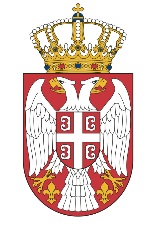 